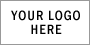 QUOTECompany NameCompany SloganINVOICE # No.Date: DateStreet Address, City, ST ZIP CodePhone Phone Fax FaxEmailExpiration Date DateToContact NameCompany NameStreet AddressCity, ST ZIP CodePhoneCustomer ID No.salespersonjobpayment termsdue dateDue on receiptqtydescriptionunit priceline totalSubtotalSales TaxTotalQuotation prepared by:	This is a quotation on the goods named, subject to the conditions noted below: Describe any conditions pertaining to these prices and any additional terms of the agreement. You may want to include contingencies that will affect the quotation.To accept this quotation, sign here and return: 	Thank you for your business!